真主的使者（愿主福安之）善待妻子的事迹سيرة رسول الله صلى الله عليه وسلم مع نسائه ، وحسن عشرته لهن !![باللغة الصينية ]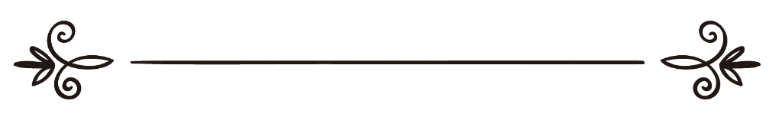 来源：伊斯兰问答网站مصدر : موقع الإسلام سؤال وجواب编审: 伊斯兰之家中文小组مراجعة: فريق اللغة الصينية بموقع دار الإسلام真主的使者（愿主福安之）善待妻子的事迹问：圣妻阿伊莎（愿主喜悦之）传述：真主的使者（愿主福安之）在没有轮到我的日子里找我，他敲门，要求睡觉，我听到了敲门的声音，过了片刻之后出去为他开了门，他说：“难道你刚才没有听到敲门的声音吗？”我说：“不，我听到了，但我喜欢让所有的圣妻都知道你在没有轮到我的日子里来找我。” 
艾布·伯克尔·本·艾布·舍白告诉我们，舍巴柏·本·苏瓦尔告诉我们，苏莱曼·本·姆厄勒告诉我们，萨比特通过艾奈斯（愿主喜悦之）传述：真主的使者（愿主福安之）共有九位妻室，真主的使者（愿主福安之）公平分配，每个人九天才轮到一次。所以，她们每晚在被轮到的那位妻子的屋里聚会。有一天真主的使者（愿主福安之）在阿伊莎的屋里，不久宰奈布来了，真主的使者（愿主福安之）把手伸向宰奈布，阿伊莎说道：“这是宰奈布。”真主的使者（愿主福安之）缩回了手。我的问题是：真主的使者（愿主福安之）为什么在没有轮到阿伊莎的日子去她的屋里？！而在第二段圣训里先知（愿主福安之）为了取悦阿伊莎而没有与宰奈布握手，因为这是轮到她的日子！！ 
圣妻阿伊莎（愿主喜悦之）传述：先知（愿主福安之）的众妻让真主使者（愿主福安之）的女儿法蒂玛去找真主的使者（愿主福安之），法蒂玛来请示时，真主的使者（愿主福安之）和我盖一条毯子睡觉。真主的使者（愿主福安之）允许法蒂玛进来，法蒂玛进来后说：“真主的使者啊，你的众妻室让我来见你，她们要求你公平的对待艾布•古哈法的女儿（阿伊莎）。” 我当时默不做声。真主的使者（愿主福安之）对法蒂玛说：“我的女儿啊，难道你不爱我所爱吗？”法蒂玛说：“不，我也爱你所爱。”真主的使者（愿主福安之）说：“那你应当喜欢这位圣妻。”法蒂玛听到真主的使者（愿主福安之）的这句话之后起身离去了，她回去把自己说的话和真主的使者（愿主福安之）对她说的话全部告诉了先知的其他妻子，她们对法蒂玛说：“你对我们没起到丝毫作用，你再去见真主的使者（愿主福安之），对他说：“你的妻室要求你公平的对待艾布•古哈法的女儿（阿伊莎）。”法蒂玛说：“以真主发誓，我再也不会为此事去找真主的使者（愿主福安之）。”于是，先知（愿主福安之）的妻子们又让先知（愿主福安之）的另一位妻子宰奈布•宾图•杰哈什去说一说。先知的妻子中唯有宰奈布与我在真主的使者（愿主福安之）跟前争宠。宰奈布是我见到的女性中教门最好、最敬畏真主、最诚实、最接续骨肉、最仗义疏财、最勤奋劳动、施舍最多、最接近真主的人，不过她性子急，脾气暴躁，喜怒无常。宰奈布来请示真主的使者（愿主福安之）时，真主的使者（愿主福安之）和阿伊莎同盖一条毯子睡觉，就如同法蒂玛前来时的情形一样。真主的使者（愿主福安之）让宰奈布进来后，宰奈布说：“真主的使者啊，你的妻室们让我来见你，她们要求你公平的对待艾布•古哈法女儿（阿伊莎）。”接着，宰奈布喋喋不休地数落我，我看着真主的使者（愿主福安之），观察他的表情，看他是否允许我反驳宰奈布；宰奈布一直说个不停，我最终意识到真主的使者（愿主福安之）并不反感我进行反驳。当我反驳她时，她无言以对。真主的使者（愿主福安之）微笑着说：“真不愧是艾布•伯克尔的女儿。” 
我的问题是：根据解释而得知她们要求的公平就是心的公平，这是真主的使者（愿主福安之）无法做到的，而且这种公平来自真主，但是真主的使者（愿主福安之）为什么站在阿伊莎的一边，而没有抚慰其他妻子的感情？！答：一切赞颂，全归真主。第一：先知（愿主福安之）善待妻子、态度优美、心灵高尚，与她们一起座谈和聊天，安慰她们，尽可能的在所有的事情中公平的对待她们。先知（愿主福安之）的妻子是众信士的母亲，她们之间也会发生通常在各妻子之间发生的事情，但是她们都会保持敬畏、信仰、贞洁、保护和虔诚。有信仰的女人比一般的女人更能承受嫉妒，因为她最终会依靠道德和宗教。事实上，心地纯洁和敬畏真主的信士在读到“先知对信士的权利，重于他们自身的权利，他的众妻，是他们的母亲。”（33:6）这一节经文的时候，一定会遵守礼节，克制内心的各种教唆，难道你没有看见吗？信士对他的亲生母亲经常让步，有的时候对母亲的所作所为装聋作哑，不会为母亲的所有言行而争执。真主的使者（愿主福安之）与他的妻子更值得尊重和尊敬，更值得善待和维护。第二：阿伊莎（愿主喜悦之）传述的这一段圣训：真主的使者（愿主福安之）在没有轮到我的日子里找我，他敲门，要求睡觉，我听到了敲门的声音，过了片刻之后出去为他开了门，他说：“难道你刚才每听到敲门的声音吗？”我说：“不，我听到了，但我喜欢让所有的圣妻都知道你在没有轮到我的日子里来找我。”伊玛目宰海比在《伟人传记》(2 / 174)中通过艾哈迈德·本·欧百德·奈尔斯的传述系统辑录了这一段圣训：叶和亚·韩瓦斯告诉我们，穆哈杜尔通过希沙姆·本·欧尔沃、通过他的父亲告诉我们，通过阿伊莎传述。这个传述系统是微弱的，不能作为证据。谢赫阿卜杜·嘎迪尔·埃尔纳乌特（愿主怜悯之）在评注《传记》的时候说：“叶和亚·韩瓦斯，我不了解此人的历史，穆哈杜尔就是伊本·姆热尔，阿布·哈特姆认为此人不可靠，伊玛目艾哈迈德说此人经常疏忽大意。”所以像这样的圣训是不能作为证据的。第三：至于另一段圣训，《穆斯林圣训实录》（1462段）辑录：艾奈斯（愿主喜悦之）传述：真主的使者（愿主福安之）共有九位妻室，真主的使者（愿主福安之）公平分配，每个人九天才轮到一次。所以，她们每晚在被轮到的那位妻子的屋里聚会。有一天真主的使者（愿主福安之）在阿伊莎的屋里，不久宰奈布来了，真主的使者（愿主福安之）把手伸向宰奈布，阿伊莎说道：“这是宰奈布。”真主的使者（愿主福安之）缩回了手。阿伊莎和宰奈布两人你一言我一句地吵了起来，声音越来越大，这时礼拜时间到了，艾布•伯克尔路过时听到她俩在吵，就喊道：“真主的使者！请你出来礼拜，用土封住她们的嘴。”先知（愿主福安之）出去礼拜。阿伊莎说：“现在先知（愿主福安之）就要礼完拜了，艾布•伯克尔会来训斥我。”先知（愿主福安之）做完礼拜后，艾布•伯克尔来到她的跟前，狠狠地训了她一顿，还说：“你还敢这样做吗？”伊玛目脑威（愿主怜悯之）说：“这种聚会是所有的妻子都喜欢的。”至于真主的使者（愿主福安之）把手伸向宰奈布，阿伊莎说道：“这是宰奈布。”有的学者认为真主的使者（愿主福安之）不是故意那样做，而是把她当作阿伊莎了，因为是在夜间，屋子里没有灯，还有的学者认为这种做法是所有的妻子都喜欢的。在这段圣训中说明先知（愿主福安之）道德高尚、平易近人、对大家都很温和。第四：《布哈里圣训实录》（2581段）和《穆斯林圣训实录》（2442段）辑录：圣妻阿伊莎（愿主喜悦之）传述：先知（愿主福安之）的众妻让真主使者（愿主福安之）的女儿法蒂玛去找真主的使者（愿主福安之），法蒂玛来请示时，真主的使者（愿主福安之）和我盖一条毯子睡觉。真主的使者（愿主福安之）允许法蒂玛进来，法蒂玛进来后说：“真主的使者啊，你的众妻室让我来见你，她们要求你公平的对待艾布•古哈法的女儿（阿伊莎）。” 我当时默不做声。真主的使者（愿主福安之）对法蒂玛说：“我的女儿啊，难道你不爱我所爱吗？”法蒂玛说：“不，我也爱你所爱。”真主的使者（愿主福安之）说：“那你应当喜欢这位。”法蒂玛听到真主的使者这（愿主福安之）的句话之后起身离去了，她回去把自己说的话和真主的使者（愿主福安之）对她说的话全部告诉了先知的其他妻子，她们对法蒂玛说：“你对我们没起到丝毫作用，你再去见真主的使者（愿主福安之），对他说：“你的妻室要求你公平的对待艾布•古哈法的女儿（阿伊莎）。”法蒂玛说：“以真主发誓，我再也不会为此事去找真主的使者（愿主福安之）。”于是，先知（愿主福安之）的妻子们又让先知（愿主福安之）的另一位妻子宰奈布•宾图•杰哈什去说一说。先知的妻子中唯有宰奈布与我在真主的使者（愿主福安之）跟前争宠。宰奈布是我见到的女性中教门最好、最敬畏真主、最诚实、最接续骨肉、最仗义疏财、最勤奋劳动、施舍最多、最接近真主的人，不过她性子急，脾气暴躁，喜怒无常。宰奈布来请示真主的使者（愿主福安之）时，真主的使者（愿主福安之）和阿伊莎同盖一条毯子睡觉，就如同法蒂玛前来时的情形一样。真主的使者（愿主福安之）让宰奈布进来后，宰奈布说：“真主的使者啊，你的妻室们让我来见你，她们要求你公平的对待艾布•古哈法女儿（阿伊莎）。”接着，宰奈布喋喋不休地数落我，我看着真主的使者（愿主福安之），观察他的表情，看他是否允许我反驳宰奈布；宰奈布一直说个不停，我最终意识到真主的使者（愿主福安之）并不反感我进行反驳。当我反驳她时，她无言以对。真主的使者（愿主福安之）微笑着说：“真不愧是艾布•伯克尔的女儿。”询问者说：真主的使者（愿主福安之）为什么站在阿伊莎的一边，而没有抚慰其他妻子的感情？！回答就是：因为她什么也没做，没有引起事端，她在自己的屋子里，盖着她的毯子，在轮到她的日子里，而且先知（愿主福安之）知道这件事情的原因就是嫉妒，正因为先知（愿主福安之）性格好、善待她们，所以容忍她们的这些行为。真主的使者（愿主福安之）微笑着说：“真不愧是艾布•伯克尔的女儿。”就是说她有胆量和理智；哈菲兹说：“就是她像她的父亲一样高尚、聪明和懂事。”《造物主的启迪》(5 / 207)。伊玛目脑威（愿主怜悯之）说：“这说明她完美的理解力和善于察言观色。”《穆斯林圣训实录之解释》(15 / 207)。因为她只在得知先知（愿主福安之）不会生气的情况下反驳，战胜了她的姐妹。这件事情是宰奈布（愿主喜悦之）首先引起的，先知（愿主福安之）允许阿伊莎战胜她就是实现两个妻子之间的公平，假如先知（愿主福安之）不喜欢阿伊莎战胜她的姐妹，无知之人就会说闲话：“这是不公平的！为什么不允许阿伊莎战胜她呢？！”伊玛目脑威（愿主怜悯之）说：“这段圣训说明她维护自己的权利，所以先知（愿主福安之）没有阻止她。”《穆斯林圣训实录之解释》(15 / 207)。哈菲兹伊本·哈哲尔（愿主怜悯之）说：“奈萨伊和伊本·马哲通过优美的传述系统辑录：通过欧尔沃传述，阿伊莎（愿主喜悦之）说：“宰奈布•宾图•杰哈什进入我的屋子，她骂我，先知（愿主福安之）制止她，但是她不罢休，先知（愿主福安之）对我说：“你也骂她。”于是我就骂了她。”《造物主的启迪》（15 / 207）。总而言之：询问者等必须要知道：真主的使者（愿主福安之）是最容易相处的人，最善待家属的人，在大大小小的事情中最公平的人，当一个粗暴无礼的伪信士认为先知（愿主福安之）在分配战利品中不公平的时候，请看一下先知（愿主福安之）是怎样回答的！那个伪信士说：“真主的使者啊，你要公平！”先知（愿主福安之）说：“你这个该死的家伙，如果我不公平，谁还能公平呢？！如果我不公平，你就失望了，亏折了！”如果询问者觉得学者们在解释先知（愿主福安之）的生活情况、阐明他的高尚道德、嘉言懿行和接人待物中有不尽如人意的地方，他也绝对不能失去应有的礼节，不能妄加猜测；只要产生疑惑，又不知其解，必须要遵循这一个总原则：你这个该死的家伙，如果真主的使者（愿主福安之）不公平，谁还能公平呢？！只有真主的使者（愿主福安之）才是最应该以礼相待的人！！敬请参阅（7878）和（34701）号问题的回答。真主至知！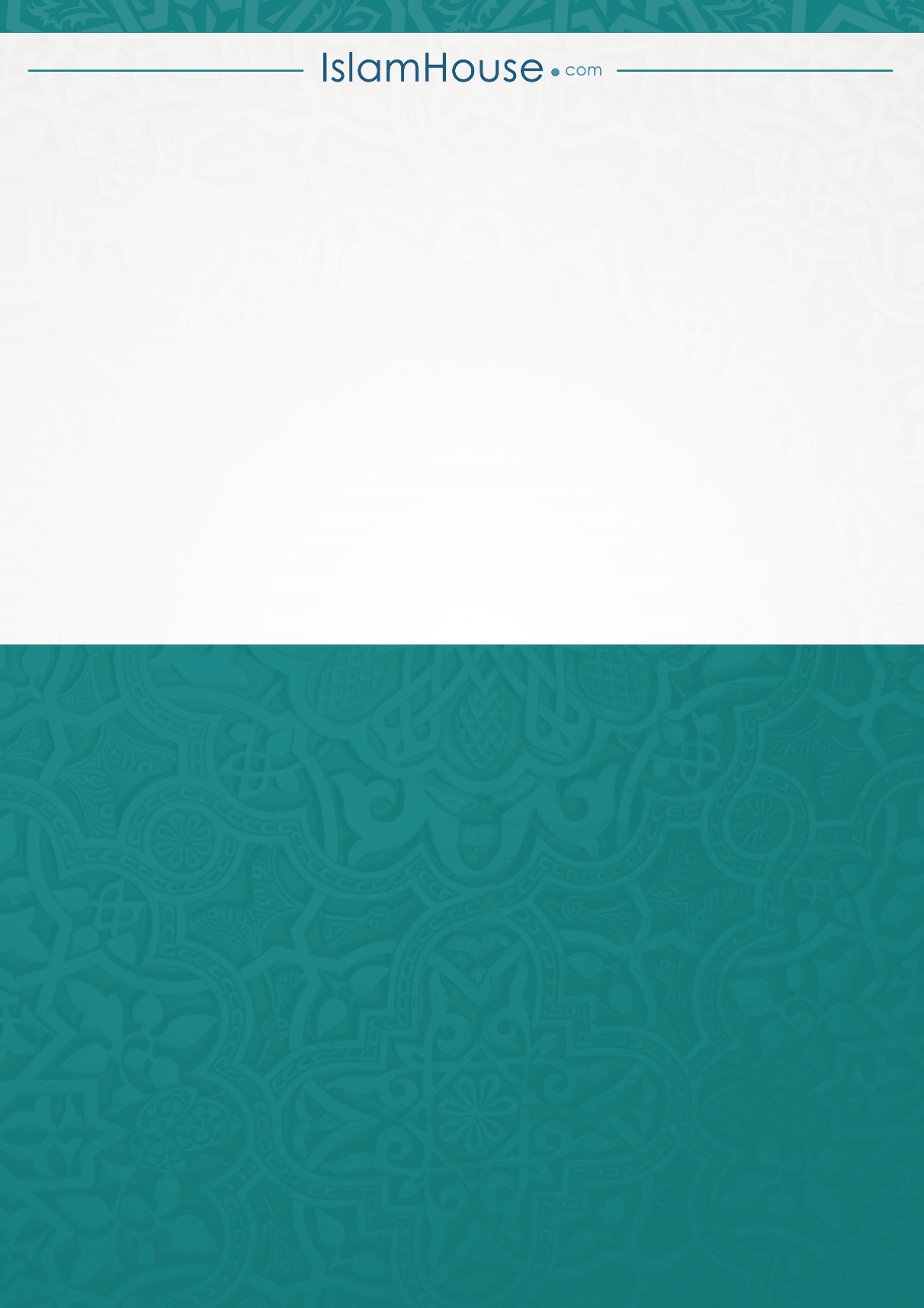 